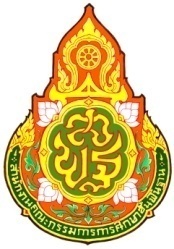 ใบสมัครสอบแข่งขันเพื่อบรรจุและแต่งตั้งบุคคลเข้ารับราชการเป็นข้าราชการครูและบุคลากรทางการศึกษา ตำแหน่งครูผู้ช่วยสังกัดสำนักงานคณะกรรมการการศึกษาขั้นพื้นฐาน ปี พ.ศ.2563สำนักงานศึกษาธิการจังหวัดพิษณุโลก		        เลขประจำตัวสอบ	สมัครสอบกลุ่มวิชา หรือทาง หรือสาขาวิชาเอก.................................................รหัสกลุ่มวิชา...........................เรียน  ประธานกรรมการศึกษาธิการจังหวัดพิษณุโลก	ด้วยข้าพเจ้าประสงค์จะสมัครสอบแข่งขันเพื่อบรรจุและแต่งตั้งบุคคลเข้ารับราชการเป็นข้าราชการครูและบุคลากรทางการศึกษา ตำแหน่งครูผู้ช่วย  ปี พ.ศ.2563 วุฒิปริญญาตรี   4 ปี   4 ปี และประกาศนียบัตรบัณฑิตที่มีหลักสูตรการศึกษาไม่น้อยกว่า 1 ปี   5 ปี     6 ปี จึงขอเสนอรายละเอียดพร้อมหลักฐานเกี่ยวกับตัวข้าพเจ้าเพื่อประกอบการพิจารณา ดังต่อไปนี้ชื่อ – สกุล (นาย/นาง/นางสาว)..........................................................................สัญชาติ...................เชื้อชาติ.....................เกิดวันที่...........เดือน................................พ.ศ......................อายุ.............ปี.............เดือน(นับถึงวันรับสมัครวันสุดท้าย)2.1 บัตรประจำตัวประชาชนเลขที่   วันออกบัตร.............................................................................วันหมดอายุ.........................................................................	2.2 บัตรประจำตัวเจ้าหน้าที่ของรัฐ (ถ้ามี)...............................................เลขที่........................................................................สังกัด......................................วันออกบัตร.........................................บัตรหมดอายุ.......................................................ประเภทความพิการ (กรณีผู้สมัครเป็นผู้พิการ) พิการทางการมองเห็น			  พิการทางการได้ยิน  พิการทางการเคลื่อนไหว หรือทางร่างกาย	  พิการทางจิตใจ หรือพฤติกรรม  พิการทางการเรียนรู้			  พิการทางสติปัญญา  พิการทางออทิสติกวุฒิการศึกษาที่ใช้ในการสมัครระดับปริญญาตรี (ระบุตัวย่อ)..........................สาขาวิชาเอก..................................................สถาบันการศึกษา....................................................................................................จังหวัด...........................................................................สำเร็จการศึกษา เมื่อวันที่................เดือน.............................................พ.ศ.......................ได้คะแนนเฉลี่ยสะสม..........................................วุฒิการศึกษาสูงสุดที่ได้รับ................................................................5.อาชีพ...2 -อาชีพปัจจุบัน    (      ) ลูกจ้างในหน่วยงานภาครัฐ/เอกชน    (      ) ข้าราชการครูและบุคลากรทางการศึกษา   (      ) ข้าราชการประเภทอื่น                  (      ) พนักงานส่วนท้องถิ่น   (      ) อื่น ๆ.............................................................สถานที่ทำงาน/ปฏิบัติงาน..........................................................................................................................................อำเภอ/เขต....................................................จังหวัด................................................โทรศัพท์....................................................สถานที่ติดต่อได้ทางไปรษณีย์ บ้านเลขที่...................หมู่ที่...............ตรอก/ซอย...................ถนน.......................................ตำบล/แขวง...................................อำเภอ/เขต.......................................จังหวัด..............................รหัสไปรษณีย์......................................โทรศัพท์..............................  โทรศัพท์มือถือ..............................หลักฐานประกอบการสมัครโดยผู้สมัครต้องลงชื่อรับรองสำเนาถูกต้องแนบพร้อมกับใบสมัคร รวม.....................แผ่นหลักฐานการสมัคร    จำนวน.........................แผ่น ประกอบด้วย  สำเนาปริญญาบัตรหรือหนังสือรับรองคุณวุฒิ    สำเนาใบระเบียนผลการเรียน (Transcript)   สำเนาทะเบียนบ้าน			    สำเนาบัตรประจำตัวประชาชน  สำเนาบัตรประจำตัวเจ้าหน้าที่ของรัฐ	    สำเนาทะเบียนสมรส/ใบสำคัญการสมรส (ถ้ามี) สำเนาใบสำคัญเปลี่ยนชื่อ – สกุล (ถ้ามี)	    ใบรับรองแพทย์ (ออกโดยสถานพยาบาลของรัฐ)  หนังสืออนุญาตให้สมัครสอบ (กรณีข้าราชการ/พนักงานส่วนท้องถิ่นสมัครสอบ)  สำเนาบัตรประจำตัวคนพิการ (ถ้ามี)  อื่น ๆ ถ้ามี (ระบุ)...............................................................................................กรณีมีใบอนุญาตประกอบวิชาชีพครูหรือหลักฐานที่ใช้แสดงในการประกอบวิชาชีพครูที่คุรุสภาออกให้เพื่อปฏิบัติหน้าที่สอน ใบอนุญาตประกอบวิชาชีพครู ใบอนุญาตประกอบวิชาชีพครู/สำเนาใบอนุญาตประกอบวิชาชีพอิเล็กทรอนิกส์เลขที่............................................................................................ออกให้ ณ วันที่................เดือน.................................พ.ศ..................ใช้ได้จนถึงวันที่.............เดือน...............................พ.ศ....................หลักฐานอื่น หลักฐานที่ใช้แสดงในการประกอบวิชาชีพครูตามที่คุรุสภาออกให้เพื่อปฏิบัติหน้าที่สอน ใบอนุญาตปฏิบัติการสอน เลขที่........................................................ให้ไว้ ณ วันที่.............เดือน.........................พ.ศ.............ใช้ได้จนถึงวันที่.............เดือน.........................พ.ศ....................... หนังสือรับรองสิทธิ ให้ไว้ ณ วันที่................เดือน..................................พ.ศ........................ครบ 60 วัน นับตั้งแต่วันออก วันที่.................เดือน.............................................พ.ศ........................		 เอกสารแสดงข้อมูลผู้ประกอบวิชาชีพทางการศึกษา ที่พิมพ์ออกจากระบบสารสนเทศของคุรุสภาที่มีข้อมูล
ชื่อ – ชื่อสกุล เลขที่ใบอนุญาต วันออก และวันหมดอายุที่เป็นปัจจุบัน หนังสือรับรองของคุรุสภา ที่แจ้งว่าได้ตรวจสอบคุณสมบัติเรียบร้อยแล้ว อยู่ระหว่างดำเนินการเสนอคณะกรรมการมาตรฐานวิชาชีพ เพื่อพิจารณาอนุมัติ7.3 ระดับ...3  –ระดับการศึกษา..........................................ระดับชั้นที่ประสงค์จะสอบสาธิตการปฏิบัติการสอน.........................กรณีที่ผู้สมัครที่มีคุณวุฒิในประเภทวิชาหรือสาขาวิชาขาดแคลน ฯ และไม่มีใบอนุญาตประกอบวิชาชีพครูหรือหลักฐานที่ใช้แสดงในการประกอบวิชาชีพครูที่คุรุสภาออกให้เพื่อปฏิบัติหน้าที่สอน ให้ยื่นแบบขออนุญาตให้ประกอบวิชาชีพครู โดยไม่มีใบอนุญาตประกอบวิชาชีพครู ตามแบบ 1 (คส.09.10) พร้อมในวันสมัคร		 แบบขออนุญาตให้ประกอบวิชาชีพครูโดยไม่มีใบอนุญาตประกอบวิชาชีพตามแบบ 1 (คส.09.10) พร้อมทั้งเอกสารหลักฐานประกอบคำขอ จำนวน..................แผ่น(หากข้าพเจ้ายื่นหลักฐานต่าง ๆ ไม่ถูกต้องหรือไม่ครบถ้วนตามที่กำหนดไว้ในประกาศรับสมัคร ให้ถือว่าข้าพเจ้าไม่มีสิทธิ์สอบแข่งขันครั้งนี้)		ข้าพเจ้าขอรับรองว่า ข้าพเจ้าเป็นผู้มีคุณสมบัติทั่วไปตามมาตรา 30 แห่งพระราชบัญญัติระเบียบข้าราชการครูและบุคลากรทางการศึกษา พ.ศ.2547 และที่แก้ไขเพิ่มเติม และมีคุณสมบัติอื่นครบถ้วนตามประกาศรับสมัคร ข้อความดังกล่าวข้างต้นนี้เป็นความจริงทุกประการ หากไม่เป็นความจริง ให้ถือว่าข้าพเจ้าไม่มีสิทธิสอบแข่งขันครั้งนี้ และจะไม่เรียกร้องสิทธิใด ๆ ในภายหลังทั้งสิ้น(ลงชื่อ).............................................................................ผู้สมัครสอบ  				    (..........................................................................)                                                      วันที่..............เดือน กรกฎาคม  พ.ศ. 2563ที่อยู่ที่สามารถติดต่อได้ทางไปรษณีย์ลงทะเบียนและต้องเป็นที่อยู่เดียวกันทั้ง 4 ช่องชื่อ – นามสกุล..................................................................................................................บ้านเลขที่.....................................หมู่ที่.....................ถนน.................................................ตำบล.....................................................อำเภอ.................................................................จังหวัด..............................................................รหัสไปรษณีย์...........................................หมายเลขโทรศัพท์..........................................................................................................................................................................................................ที่อยู่ที่สามารถติดต่อได้ทางไปรษณีย์ลงทะเบียนและต้องเป็นที่อยู่เดียวกันทั้ง 4 ช่องชื่อ – นามสกุล..................................................................................................................บ้านเลขที่.....................................หมู่ที่.....................ถนน.................................................ตำบล.....................................................อำเภอ.................................................................จังหวัด..............................................................รหัสไปรษณีย์...........................................หมายเลขโทรศัพท์..........................................................................................................................................................................................................ที่อยู่ที่สามารถติดต่อได้ทางไปรษณีย์ลงทะเบียนและต้องเป็นที่อยู่เดียวกันทั้ง 4 ช่องชื่อ – นามสกุล..................................................................................................................บ้านเลขที่.....................................หมู่ที่.....................ถนน.................................................ตำบล.....................................................อำเภอ.................................................................จังหวัด..............................................................รหัสไปรษณีย์...........................................หมายเลขโทรศัพท์..........................................................................................................................................................................................................ที่อยู่ที่สามารถติดต่อได้ทางไปรษณีย์ลงทะเบียนและต้องเป็นที่อยู่เดียวกันทั้ง 4 ช่องชื่อ – นามสกุล..................................................................................................................บ้านเลขที่.....................................หมู่ที่.....................ถนน.................................................ตำบล.....................................................อำเภอ.................................................................จังหวัด..............................................................รหัสไปรษณีย์...........................................หมายเลขโทรศัพท์.....................................................หนังสือขออนุญาตให้ข้าราชการไปสอบแข่งขันเพื่อบรรจุและแต่งตั้งบุคคลเข้ารับราชการเป็นข้าราชการครูและบุคลากรทางการศึกษา ตำแหน่งครูผู้ช่วย(สำหรับข้าราชการตามกฎหมายอื่น ที่มิใช่กฎหมายข้าราชการครูและบุคลากรทางการศึกษา)							เขียนที่................................................................					     วันที่....................เดือน กรกฎาคม  พ.ศ. ๒๕๖๓เรื่อง    อนุญาตให้ข้าราชการไปสอบแข่งขันเพื่อบรรจุและแต่งตั้งเป็นข้าราชการครูและบุคลากรทางการศึกษาเรียน   ศึกษาธิการจังหวัดพิษณุโลก		ตามที่ (นาย/นาง/นางสาว)............................................................................................................ตำแหน่ง........................................................................ระดับ/อันดับ.......................ขั้น...................................บาทโรงเรียน.............................................................................กระทรวง.........................................................................ประสงค์จะสมัครสอบแข่งขันตามประกาศคณะกรรมการศึกษาธิการจังหวัดพิษณุโลก ลงวันที่ ๘ กรกฎาคม ๒๕๖๓เรื่อง รับสมัครสอบแข่งขันเพื่อบรรจุและแต่งตั้งบุคคลเข้ารับราชการเป็นข้าราชการครูและบุคลากรทางการศึกษาตำแหน่งครูผู้ช่วย ปี พ.ศ.๒๕๖๓นั้น		(ชื่อหน่วยงาน)...............................................................................พิจารณาแล้วอนุญาตให้ข้าราชการดังกล่าวมาสมัครสอบแข่งขัน และยินยอมให้โอนเมื่อถึงลำดับที่ที่ผู้สอบแข่งขันได้จะได้รับการบรรจุและแต่งตั้งลงชื่อ...............................................................(ผู้บังคับบัญชาชั้นต้น)			 (.......................................................................)ความเห็นของผู้บังคับบัญชาผู้มีอำนาจสั่งบรรจุและแต่งตั้ง	.....................................................................................................................................................................................................................................................................................................................................................................................................................................................................................................................................ลงชื่อ...............................................................(ผู้มีอำนาจสั่งบรรจุและแต่งตั้ง)			 (.......................................................................)			ตำแหน่ง..............................................................หนังสือขออนุญาตให้ข้าราชการไปสอบแข่งขันเพื่อบรรจุและแต่งตั้งบุคคลเข้ารับราชการเป็นข้าราชการครูและบุคลากรทางการศึกษา ตำแหน่งครูผู้ช่วย(สำหรับข้าราชการครูและบุคลากรทางการศึกษา สังกัด สพฐ.)							เขียนที่ ...............................................................					     วันที่....................เดือน  กรกฎาคม  พ.ศ. ๒๕๖๓		ข้าพเจ้า........................................................................................................................................ตำแหน่ง..................................................................สังกัด สำนักงานปลัดกระทรวงศึกษาธิการ กระทรวงศึกษาธิการอนุญาตให้....................................................................................................ตำแหน่ง................................................รับเงินเดือนในอันดับ...............................ขั้น.......................................บาท ตำแหน่งเลขที่........................................โรงเรียน...............................................................สำนักงานเขตพื้นที่การศึกษา.........................................................เขต.................. กระทรวงศึกษาธิการ มาสมัครสอบแข่งขันตามประกาศคณะกรรมการศึกษาธิการจังหวัดพิษณุโลก ลงวันที่ ๘ กรกฎาคม ๒๕๖๓ เรื่อง รับสมัครสอบแข่งขันเพื่อบรรจุและแต่งตั้งบุคคลเข้ารับราชการเป็นข้าราชการครูและบุคลากรทางการศึกษา ตำแหน่งครูผู้ช่วย  ปี พ.ศ.๒๕๖๓ ได้ลงชื่อ...............................................................					 (.......................................................................)					ตำแหน่ง..............................................................หมายเหตุ  การอนุญาตให้ข้าราชการครูและบุคลากรทางการศึกษาตำแหน่งใด วิทยฐานะใดไปสมัครสอบแข่งขันผู้มีอำนาจสั่งบรรจุและแต่งตั้งตามความในมาตรา ๕๓ แห่งพระราชบัญญัติระเบียบข้าราชการครูและบุคลากรทางการศึกษา พ.ศ.๒๕๔๗ และที่แก้ไขเพิ่มเติมเป็นผู้พิจารณาอนุญาต แล้วแต่กรณีติดรูปถ่าย1 นิ้วถ่ายไม่เกิน 6 เดือน1.ผู้สมัครจะต้องกรอกใบสมัครด้วยลายมือของตนเองและลงลายมือชื่อต่อหน้าเจ้าหน้าที่รับสมัคร2.ก่อนยื่นใบสมัครจะต้องตรวจสอบหลักฐานต่างๆ ให้ถูกต้อง ครบถ้วนและรับรองสำเนาเอกสารทุกแผ่นเขียนตัวบรรจงด้วยปากกาลูกลื่น38เฉพาะเจ้าหน้าที่เฉพาะเจ้าหน้าที่เฉพาะเจ้าหน้าที่ได้ตรวจสอบเอกสารหลักฐานการรับสมัครสอบฉบับจริงพร้อมฉบับถ่ายสำเนาแล้ว ปรากฏว่า(       )       หลักฐานถูกต้องครบถ้วน(       )       ไม่ถูกต้องหรือไม่ครบถ้วนเนื่องจาก.....................................................................................................................     (......................................................................)            ...................../ กรกฎาคม / 2563                   เจ้าหน้าที่รับสมัครได้รับเงินค่าธรรมเนียมสอบ จำนวน 300 บาท (สามร้อยบาทถ้วน) ไว้เรียบร้อยแล้วตามใบเสร็จเล่มที่..........................เลขที่............................................        (.......................................................................)               ..................../ กรกฎาคม / 2563                          ผู้รับเงินได้ตรวจคุณสมบัติทั่วไปและคุณสมบัติอื่นตามประกาศแล้ว ปรากฏว่า(       )     มีสิทธิสอบแข่งขัน(       )     ไม่มีสิทธิสอบแข่งขันเนื่องจาก.......................................................................................................................  (................................................................)          ..................... /กรกฎาคม / 2563             เจ้าหน้าที่ตรวจสอบคุณสมบัติ